Połącz  w pary takie same obrazki  i nazwij je.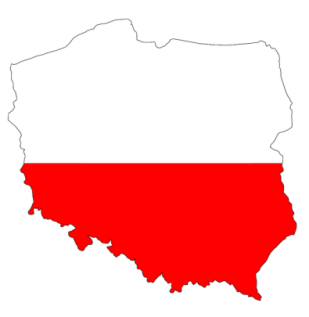 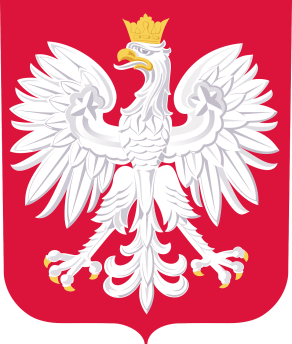 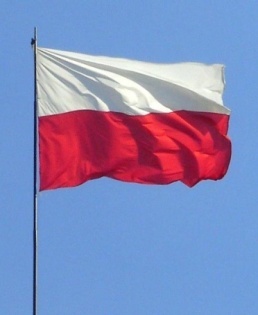 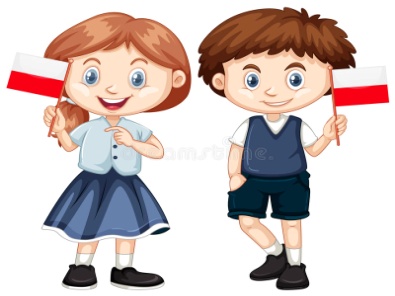 